1. Начало дняКак только вы проснулись, скажите себе, что вы уникальный человек, заслуживающий всего самого лучшего в жизни. Будьте благодарны за новый день, который принесет вам много радости и везения.2. Ставьте реальные целиДостигая цель за целью, вы приобретете уважение окружающих и вырастите в собственных глазах.3. Примите и полюбите себяЕсли вы хотите, чтобы другие вас любили, уважали и ценили, сделайте это, прежде всего, сами для себя.Приняв и полюбив себя, вы удивитесь, как поменяется к вам и отношение других людей. Учитесь так же принимать и других людей такими, какими они есть.4. Никогда не сдавайтесьУ каждого бывают неудачи, но это не повод бросать начатое или сходить с пути. Смотрите в лицо своим страхам. Не позволяйте плохим чувствам одолевать вас. Фокусируйтесь на хорошем.5. СамосовершенствуйтесьСтарайтесь каждый день узнавайте новые вещи, знакомиться с новыми людьми, читать новые книги, избавляться от вредных привычек или качеств.Помните, самооценка зарождается изнутри. Вы станете более уверенными в себе, если примите и полюбите себя со всеми своими недостатками, но при этом будете стремиться к самосовершенствованию.Важная информация № 1.Суицид — основная причина смерти у сегодняшней молодежи в возрасте от пятнадцати до двадцати четырёх лет.Важная информация № 2.Как правило, суицид не происходит без предупреждения.Большинство подростков, пытавшихся покончить с собой, почти всегда предупреждали о своём намерении о том, что они оказались в безвыходной ситуации и думают о смерти. О своих планах расстаться с жизнью не делятся с окружающими лишь немногие. Кто-то из друзей оказывается в курсе всего дела.Важная информация № 3.Суицид можно предотвратить.Если кто-то из твоих знакомых заводит разговор о самоубийстве, значит, она или он давно уже о нём думают. А твоя готовность поддержать эту «опасную» тему даст другому возможность выговориться, — суицидальные же мысли, которыми делятся с собеседником, перестают быть мыслями суицидоопасными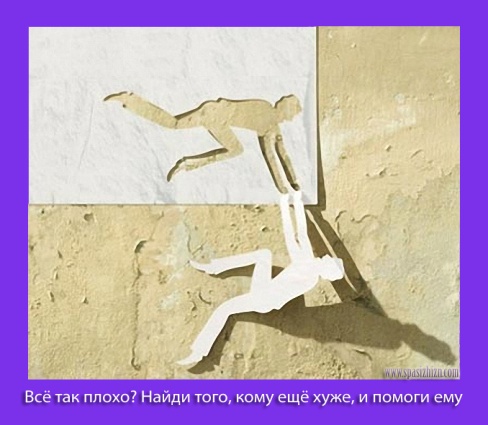 Важная информация № 4.Суициденты, как правило, психически здоровы.Как правило, подростки, которые совершают попытку покончить с собой, психически больными не являются и представляют опасность исключительно для самих себя. Большей частью они находятся в состоянии острого эмоционального кризиса и в течение короткого промежутка времени думают о самоубийстве.Важная информация № 5.Суицид — это не просто способ обратить на себя внимание.Если твой знакомый заговорил о самоубийстве, он и в самом деле хочет привлечь к себе внимание - это необычное поведение свидетельствует о том, что он попал в беду. И лучше всего отнестись к его угрозам всерьёз.Важная информация № 6.Суицидальные подростки считают, что их проблемы серьёзны.Разные люди смотрят на одну и ту же ситуацию, на одну и ту же проблему по-разному. Даже у самых близких друзей может быть разная точка зрения: то, что «здорово» для тебя, для одного твоего друга «паршиво», а для другого — «нормально».Информация № 7 — самая важная:   друг может предотвратить самоубийство!А теперь представь, что кто-то из твоих друзей поделился с тобой своей тайной, — сказал, например, что хочет покончить с собой. Согласись, если б он тебе не доверял, то и секретами  не делился бы. И заговорил твой друг с тобой, возможно, именно потому, что умирать-то он не хотел. К тебе он обратился потому, что верил: понять его сможешь только ты.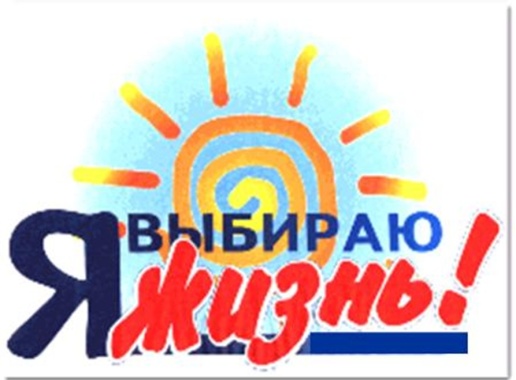 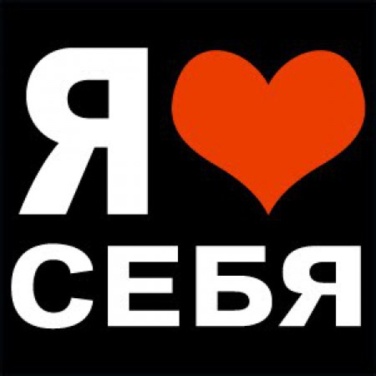 